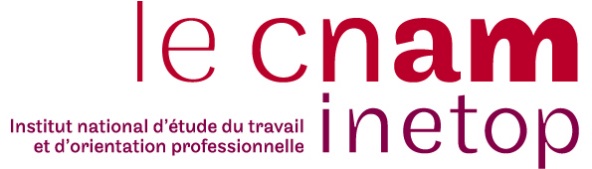 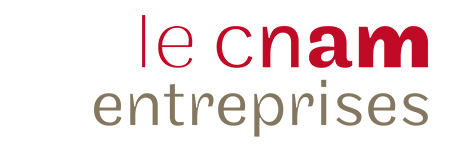 Certificat de spécialisation PSYCHOLOGIE EXISTENTIELLE etACCOMPAGNEMENT DES TRANSITIONS PROFESSIONNELLES ET DE VIEcode : CS12500ADossier de candidature Année universitaire 2024-2025 Conditions d’admissionPosséder un master 2 en psychologie quelle que soit la spécialité. Pour les personnes ayant obtenu leur diplôme à l'étranger, il convient d'obtenir et de joindre au dossier une attestation de comparabilité pour laquelle la demande est à formuler en ligne : https://www.france-education-international.fr/. L’admission se fait après examen du dossier de candidature. Les attestations de réussite au master 2, les relevés de notes et les éventuelles décisions de VAPP, VAE ou VES devront être remises au plus tard le 15 octobre 2024. Dans le cas d’un avis défavorable à sa candidature, le ou la candidat.e peut présenter à nouveau sa candidature l’année suivante. Attention : les admissions sont déclarées au fil de l’eau. Il convient donc de présenter sa candidature le plus tôt possible pour avoir des chances d’être admis.e. Lorsque la formation est complète, certaines candidatures peuvent être déclarées admissibles et sur liste d’attente, dans le cas où interviendrait un désistement.  L’admission est organisée selon le principe suivant :Dossier à envoyer par voie électronique en version tapuscrite (pas d’écriture à la main) à :Jeanluc.bernaud@lecnam.net. Envoyer un seul fichier PDF comportant le dossier de candidature et les pièces à fournir. Un accusé de réception sera fourni pour chaque dossier déposé.Contacts :Gestionnaire administratif et pédagogique : entreprises@cnam.fr ; Responsable de la formation : Jean-Luc BERNAUD, professeur des universités en psychologie – jeanluc.bernaud@lecnam.net  -   www.inetop.cnam.fr Pièces à fournir• Photocopie d’une pièce d’identité• Photocopie des diplômes obtenus (master 2 de psychologie) ou attestations de réussite ou décisions de VAE - VAPP – VES• Relevés de notes obtenues en licence et master de psychologie• CV détaillé comprenant les diplômes obtenus, les expériences professionnelles et les stages et formations suivis• Pour les étudiants étrangers :pièces justificatives traduitesattestation de comparabilité du diplôme obtenujustificatif du niveau de français• 1 photo d’identitéQuelques informations… Validation des acquisSi vous possédez l’expérience professionnelle suffisante, vous avez la possibilité de réaliser une démarche de validation des acquis pour être dispensé.e du prérequis pour entrer dans la formation (VAPP) ou pour valider tout ou partie des enseignements (VAE) : vae.cnam.fr – par_infovae@lecnam.netSi vous avez validé des diplômes / formations de même niveau et portant sur les mêmes contenus que le master, vous avez la possibilité de réaliser une démarche de validation des études supérieures (VES) pour valider tout ou partie des enseignements : par_jecandidatealaves@lecnam.net Possibilités de financementDes dispositifs peuvent être mobilisés pour financer votre formation (CPF de transition – ancien CIF – financement employeur, Pôle Emploi…) : pour toute information et pour construire votre dossier de financement : par_jemontemonprojet@lecnam.net Les délais de traitement par les organismes financeurs peuvent être longs, il convient d’anticiper suffisamment votre demande.Attention : la formation n’est pas éligible au CPF. Modalités d’inscriptionLorsque votre candidature aura été acceptée, vous serez contacté.e par le bureau des diplômes du Cnam Paris pour payer les frais d’inscription (inscription en package à l’ensemble des unités d’enseignement et de l’UA).Le parcours peut se dérouler sur deux ans ou plus sous réserve de l’accord du jury du master.Il n’est pas nécessaire d’effectuer une démarche de transfert de dossier universitaire, celle-ci se fait au moment de l’inscription administrative.Etudiants étrangers résidant à l’étranger : prévoir au moins 6 mois pour les démarches à réaliser : www.campusfrance.orgAttention : L'inscription à cette formation du Cnam ne confère pas le statut d'étudiant (les élèves sont considérés comme stagiaires de la formation professionnelle).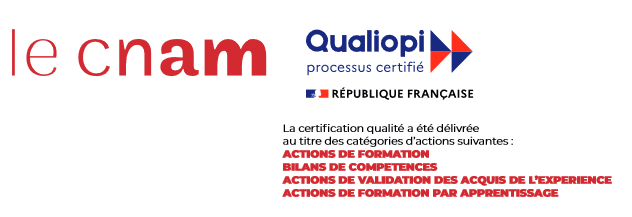 CONSERVATOIRE NATIONAL DES ARTS ET MÉTIERSDNF - Service des diplômes • N° de dossier : ………………..DOSSIER DE CANDIDATURE AU Certificat de spécialisation PSYCHOLOGIE EXISTENTIELLE etACCOMPAGNEMENT DES TRANSITIONS PROFESSIONNELLES ET DE VIECentre Cnam : ParisANNÉE UNIVERSITAIRE 20 24/ 20 25_________________________________________________________________________________AVEZ-VOUS BÉNÉFICIÉ D’UN DISPOSITIF DE VALIDATION DES ACQUIS ? VAE                    VES                    VAPPPRISE EN CHARGE DES FRAIS D’INSCRIPTION Individuelle            Employeur.euse            OPACIF, OPCA...            Pôle Emploi_____________________________________________________________CODE DU DIPLÔME : CS12500ANom patronymique (de naissance) : ………………………………………………………………………………………………………………………………………Prénoms : …………………………………………………………………………………………………………………………………………………………………………Nom d’usage (marital) : ……………………………………………………………………………………………………………………………….......................Né.e le : …………………………………………à : …………………………………..……….......Nationalité : ………………………………………………..(précisez la commune et le département ou le pays)Adresse personnelle :Téléphone : ……………………………………………………E-mail : …………………………………………………………………………………………………..Profession actuelle : …………………………………………………………………………………………………………………………………………………………………………………………………………………………………………………………………………………………………………………………………………………………………………………………Commune et pays du lieu de travail :Dernier diplôme obtenu (lieu, session, mention) :Situation Professionnelle pour 2024-2025 : En emploi temps complet                                                               En emploi temps partiel   à la recherche d'un premier emploi                                            Elève du Cnam DIPLOMES UNIVERSITAIRES LICENCE Intitulé : _________________________________________ Université : ____________________________Date d’obtention : __________________________________ Mention : ____________________________MASTER 2 de PsychologieIntitulé : ___________________________________________ Université : __________________________Date d’obtention : ____________________________________ Mention : __________________________Autres diplômes éventuels (et années d’obtention) :	POUR LES ETUDIANT.E.S ETRANGER.E.S :Pour les personnes ayant obtenu leur diplôme à l'étranger, il convient d'obtenir et de joindre au dossier une attestation de comparabilité pour laquelle la demande est à formuler en ligne : https://www.france-education-international.fr/	Langue maternelle ?.....................Connaissance de la langue française (niveau, nombre d’années d’études) ?..........Cursus d’enseignement déjà suivis en langue française ?...........EXPERIENCES PROFESSIONNELLES (joindre aussi un cv complet) Stages :* indiquez si temps plein ou temps partiel (dans ce cas mentionnez le nombre total d’heures du stage)Expériences professionnelles et activités salariées* indiquez si temps plein ou temps partiel (dans ce cas mentionnez le nombre d’heures par semaine)Autres expériences significativesMotivations pour intégrer le CS Psychologie existentielle et accompagnement des transitions professionnelles et de vie (1/2 page):Exposez sur cette page vos motivations, votre projet de formation, votre projet professionnel… Projet de mémoire envisagé dans le cadre du CS Psychologie existentielle et accompagnement des transitions professionnelles et de vie  (1/2 page) :          Indiquez ci-dessous vos principales idées, même si c’est encore un projet : Merci de vérifier les éléments fournis avant d’envoyer votre dossier :DECISIONS (cadre réservé au Cnam)  Nom du candidat :					  candidature acceptée	  candidature refusée	  candidature admissible sur liste d’attente  Motif de la décision de refus ou d’ajournement : Je soussigné.e : certifie exact les renseignements fournis dans ce dossier et les pièces jointes conformes aux originaux.Fait à				le		    			Signature du candidat/de la candidateOuverture de l’envoi du dossier de candidatureDate limite de l’envoi des dossiers de candidatureSession uniqueA partir du 24 mars 202415 octobre 2024DatesNiveau d’étudesDurée*Nom et adresse de l’organismeActivités réaliséesDatesFonction(s)Durée*Nom et adresse de l’organismeActivités réaliséesRemarques éventuelles :Photocopie d’une pièce d’identitéPhotocopie des diplômes obtenus ou attestations de réussite Relevés de notes obtenus CV détaillé comprenant les diplômes obtenus, les expériences professionnelles et les stages et formations suivisEtudiants étrangers :- pièces justificatives traduites- attestation de comparabilité- niveau en françaisPhoto d’identité